Petición y solicitud de servicios para la discapacidad intelectual y del desarrollo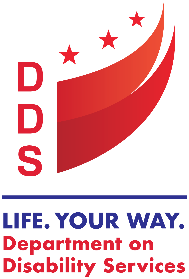 Propósito: solicitar servicios y apoyos para adultos con discapacidad intelectual y del desarrollo.Misión: el Departamento de Servicios para Personas con Discapacidades (DDS) brinda servicios innovadores de alta calidad que permitan a las personas con discapacidades llevar vidas con propósito y productivas como integrantes esenciales de sus familias, escuelas, lugares de trabajo y comunidades en todos los vecindarios del Distrito de Columbia. Petición y solicitud de servicios para la discapacidad intelectual y del desarrolloSe le notificará cuando se complete su solicitud.Consentimiento para obtener o divulgar información de los registrosDDS puede necesitar información adicional para establecer la elegibilidad o desarrollar un plan de servicio apropiado. Al completar este formulario, autoriza al DDS a ponerse en contacto con médicos u organizaciones en su nombre.Para: el Departamento de Servicios para Personas con Discapacidades a los efectos de: determinar la elegibilidad y planificación para que los servicios se soliciten tanto ahora como en el futuro. Este consentimiento y autorización expira en un año a partir de la fecha de la firma.  Conforme a la Ley de Información de Salud Mental del Distrito de Columbia de 1978, en su versión modificada (Código Oficial del DC § 7-1201.01 y siguientes, específicamente § 7-1202.01), la Ley de Ciudadanos con Discapacidad Intelectual, en su versión modificada (Código Oficial del DC § 7-1301.01 y siguientes, específicamente § 7-1305.12), la Ley de Portabilidad y Responsabilidad de Seguros Médicos de 1996, en su versión modificada (Ley de Derecho Público n.° 104-191), y otras leyes de privacidad locales y federales, doy mi consentimiento voluntario para que el Departamento de Servicios para Personas con Discapacidades obtenga o divulgue la información del registro para los fines indicados anteriormente. Entiendo que este consentimiento y autorización los puedo revocar por escrito en cualquier momento. Entiendo que esta información no puede divulgarse sin mi permiso.Debe cumplir con AMBOS requisitos para recibir los servicios:Debe cumplir con AMBOS requisitos para recibir los servicios:Ser residente del DCPersona con discapacidad intelectual o del desarrollo Instrucciones de presentaciónInstrucciones de presentaciónComplete este formularioComplete este formularioRecopile fotocopias de estos documentos necesarios:Certificado de nacimiento o documento de identificación estatalTarjeta del Seguro Social (en caso de tenerla)Prueba de residencia en el DC (p. ej., contrato de alquiler o factura de servicios públicos actual, certificación oficial del Seguro Social)Historia clínica que documenta el diagnóstico de una afección del desarrollo, si corresponde      Recopile los siguientes documentos (si están disponibles):Evaluaciones psicológicas que documentan una discapacidad intelectual o del desarrolloExpedientes académicos/Plan de Educación Individual (IEP) Evaluaciones psiquiátricas Evaluaciones de lenguaje oralEvaluaciones de terapia ocupacionalEvaluaciones de fisioterapiaEvaluaciones vocacionales Formulario médico o físico actual del médico Me gustaría que el DDS me ayudara a recopilar estos documentos. Recopile fotocopias de estos documentos necesarios:Certificado de nacimiento o documento de identificación estatalTarjeta del Seguro Social (en caso de tenerla)Prueba de residencia en el DC (p. ej., contrato de alquiler o factura de servicios públicos actual, certificación oficial del Seguro Social)Historia clínica que documenta el diagnóstico de una afección del desarrollo, si corresponde      Recopile los siguientes documentos (si están disponibles):Evaluaciones psicológicas que documentan una discapacidad intelectual o del desarrolloExpedientes académicos/Plan de Educación Individual (IEP) Evaluaciones psiquiátricas Evaluaciones de lenguaje oralEvaluaciones de terapia ocupacionalEvaluaciones de fisioterapiaEvaluaciones vocacionales Formulario médico o físico actual del médico Me gustaría que el DDS me ayudara a recopilar estos documentos. Envíe el formulario y los documentos de una de las siguientes maneras:Correo electrónico (como archivos PDF adjuntos) a: dds-dda.intake@dc.gov   Correo dirigido a: Department on Disability Services, Intake Department, 250 E Street, SW, Washington, DC 20024Personalmente: 250 E Street SW, Washington, DC 20024 | de lunes a viernes, de 8:30 a.m. a 5:00 p.m. Envíe el formulario y los documentos de una de las siguientes maneras:Correo electrónico (como archivos PDF adjuntos) a: dds-dda.intake@dc.gov   Correo dirigido a: Department on Disability Services, Intake Department, 250 E Street, SW, Washington, DC 20024Personalmente: 250 E Street SW, Washington, DC 20024 | de lunes a viernes, de 8:30 a.m. a 5:00 p.m. Persona que recibiría los serviciosPersona que recibiría los serviciosPersona que recibiría los serviciosPersona que recibiría los serviciosPersona que recibiría los serviciosPersona que recibiría los serviciosNombre:Nombre:Apellido:Apellido:Apellido:Fecha de nacimiento:Correo electrónico:Correo electrónico:Teléfono:Teléfono:Número del Seguro Social:Número del Seguro Social:Dirección:Dirección:Dirección:Washington, DCWashington, DCCódigo postal:N.° de Medicaid:Brinde asistencia para registrarse en Medicaid.Brinde asistencia para registrarse en Medicaid.Brinde asistencia para registrarse en Medicaid.Brinde asistencia para registrarse en Medicaid.Brinde asistencia para registrarse en Medicaid.Integrante de la familia/persona de apoyo/cuidadorIntegrante de la familia/persona de apoyo/cuidadorIntegrante de la familia/persona de apoyo/cuidadorIntegrante de la familia/persona de apoyo/cuidadorNombre:Apellido:Apellido:Apellido:Relación:Correo electrónico:Teléfono:Teléfono:Dirección:Ciudad:Estado:Código postal:¿Qué servicios y ayudas se necesitan? Esta información ayudará al DDS a iniciar una conversación con usted sobre un plan de servicios apropiado.________________________________________________________________________________________________________________________________________________________________________________________________________________________________________________________________________________________________FirmaFirmaFirmaFirmaFirmaFirmaDeclaro que las declaraciones hechas anteriormente son verdaderas y precisas a mi leal saber y entender. Cualquier cambio significativo en estas circunstancias se dará a conocer a DDS de inmediato.Declaro que las declaraciones hechas anteriormente son verdaderas y precisas a mi leal saber y entender. Cualquier cambio significativo en estas circunstancias se dará a conocer a DDS de inmediato.Declaro que las declaraciones hechas anteriormente son verdaderas y precisas a mi leal saber y entender. Cualquier cambio significativo en estas circunstancias se dará a conocer a DDS de inmediato.Declaro que las declaraciones hechas anteriormente son verdaderas y precisas a mi leal saber y entender. Cualquier cambio significativo en estas circunstancias se dará a conocer a DDS de inmediato.Declaro que las declaraciones hechas anteriormente son verdaderas y precisas a mi leal saber y entender. Cualquier cambio significativo en estas circunstancias se dará a conocer a DDS de inmediato.Declaro que las declaraciones hechas anteriormente son verdaderas y precisas a mi leal saber y entender. Cualquier cambio significativo en estas circunstancias se dará a conocer a DDS de inmediato.Marque una opción:Persona que solicita los serviciosPersona que solicita los serviciosTutor legalPoder notarial permanentePoder notarial permanenteNombre delsolicitante:Nombre delsolicitante:Firma delsolicitante:Firma delsolicitante:Firma delsolicitante:Fecha:Nombre:Nombre:Firma:Firma:Firma:Fecha:Para uso exclusivo de fuentes la fuente de referenciaPara uso exclusivo de fuentes la fuente de referenciaPara uso exclusivo de fuentes la fuente de referenciaPara uso exclusivo de fuentes la fuente de referenciaPara uso exclusivo de fuentes la fuente de referenciaOrganización de referencia:CFSADCPSHSCSNOtro:Nombre de referencia:Nombre de referencia:Nombre de referencia:Nombre de referencia:Teléfono:Persona que recibiría los serviciosPersona que recibiría los serviciosPersona que recibiría los serviciosPersona que recibiría los serviciosPersona que recibiría los serviciosNombre:Apellido:Apellido:Fecha de nacimiento:Fecha de nacimiento:Dirección:Dirección:Washington, DCWashington, DCCódigo postal:Consentimiento para que se publiquen los siguientes registros (marque todas las opciones que correspondan): Consentimiento para que se publiquen los siguientes registros (marque todas las opciones que correspondan): Consentimiento para que se publiquen los siguientes registros (marque todas las opciones que correspondan): Consentimiento para que se publiquen los siguientes registros (marque todas las opciones que correspondan): Consentimiento para que se publiquen los siguientes registros (marque todas las opciones que correspondan): Consentimiento para que se publiquen los siguientes registros (marque todas las opciones que correspondan): Plan Educativo Individual (IEP)Plan de Apoyo al Comportamiento (BSP)Historia clínicaPlan de Gestión de Atención MédicaPlan Educativo Individual (IEP)Plan de Apoyo al Comportamiento (BSP)Historia clínicaPlan de Gestión de Atención MédicaEvaluaciones vocacionalesEvaluaciones psicológicasInformación médica/clínica/de laboratoriosEvaluaciones vocacionalesEvaluaciones psicológicasInformación médica/clínica/de laboratoriosEvaluaciones vocacionalesEvaluaciones psicológicasInformación médica/clínica/de laboratoriosOtro:Plan Educativo Individual (IEP)Plan de Apoyo al Comportamiento (BSP)Historia clínicaPlan de Gestión de Atención MédicaPlan Educativo Individual (IEP)Plan de Apoyo al Comportamiento (BSP)Historia clínicaPlan de Gestión de Atención MédicaEvaluaciones vocacionalesEvaluaciones psicológicasInformación médica/clínica/de laboratoriosEvaluaciones vocacionalesEvaluaciones psicológicasInformación médica/clínica/de laboratoriosEvaluaciones vocacionalesEvaluaciones psicológicasInformación médica/clínica/de laboratoriosOtro:Registros divulgados por:Registros divulgados por:Registros divulgados por:Registros divulgados por:¿Cuáles son las 3 escuelas, organizaciones o consultorios médicos más probables que podrían tener copias de los registros de la persona? (por ejemplo, escuelas anteriores de K-12, médicos, agencias de servicios, Medicaid, Seguro Social, etc.).¿Cuáles son las 3 escuelas, organizaciones o consultorios médicos más probables que podrían tener copias de los registros de la persona? (por ejemplo, escuelas anteriores de K-12, médicos, agencias de servicios, Medicaid, Seguro Social, etc.).¿Cuáles son las 3 escuelas, organizaciones o consultorios médicos más probables que podrían tener copias de los registros de la persona? (por ejemplo, escuelas anteriores de K-12, médicos, agencias de servicios, Medicaid, Seguro Social, etc.).¿Cuáles son las 3 escuelas, organizaciones o consultorios médicos más probables que podrían tener copias de los registros de la persona? (por ejemplo, escuelas anteriores de K-12, médicos, agencias de servicios, Medicaid, Seguro Social, etc.).¿Cuáles son las 3 escuelas, organizaciones o consultorios médicos más probables que podrían tener copias de los registros de la persona? (por ejemplo, escuelas anteriores de K-12, médicos, agencias de servicios, Medicaid, Seguro Social, etc.).¿Cuáles son las 3 escuelas, organizaciones o consultorios médicos más probables que podrían tener copias de los registros de la persona? (por ejemplo, escuelas anteriores de K-12, médicos, agencias de servicios, Medicaid, Seguro Social, etc.).1.Nombre/organización:Nombre/organización:Nombre/organización:Nombre/organización:Nombre/organización:1.Ciudad:Ciudad:Estado: Teléfono:Teléfono:2.Nombre/organización:Nombre/organización:Nombre/organización:Nombre/organización:Nombre/organización:2.Ciudad:Ciudad:Estado: Teléfono:Teléfono:3.Nombre/organización:Nombre/organización:Nombre/organización:Nombre/organización:Nombre/organización:3.Ciudad:Ciudad:Estado: Teléfono:Teléfono:FirmaFirmaFirmaFirmaFirmaFirmaFirmaFirmaMarque una opción:Persona que solicita los serviciosPersona que solicita los serviciosTutor legalTutor legalPoder notarial permanentePoder notarial permanentePoder notarial permanenteNombre: __________________________________Nombre: __________________________________Firma: ___________________________Firma: ___________________________Firma: ___________________________Firma: ___________________________Fecha: ___________Fecha: ___________Explicado por (para uso de la oficina)Explicado por (para uso de la oficina)Explicado por (para uso de la oficina)Explicado por (para uso de la oficina)Explicado por (para uso de la oficina)Explicado por (para uso de la oficina)Explicado por (para uso de la oficina)Explicado por (para uso de la oficina)Agencia proveedora o representante: _______________________________________Agencia proveedora o representante: _______________________________________Agencia proveedora o representante: _______________________________________Agencia proveedora o representante: _______________________________________Agencia proveedora o representante: _______________________________________Agencia proveedora o representante: _______________________________________Agencia proveedora o representante: _______________________________________Fecha: ____________Cargo: _______________________________________Cargo: _______________________________________Cargo: _______________________________________Cargo: _______________________________________Teléfono: ______________________Teléfono: ______________________Teléfono: ______________________Teléfono: ______________________